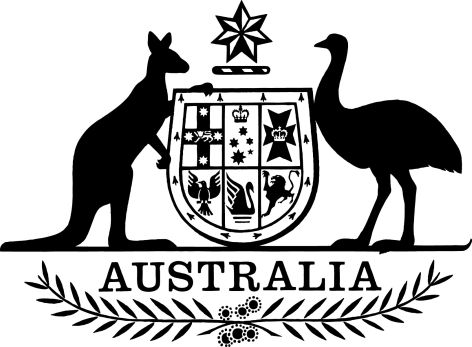 Criminal Code (Terrorist Organisation—Islamic State) Regulations 2020I, General the Honourable David Hurley AC DSC (Retd), Governor-General of the Commonwealth of Australia, acting with the advice of the Federal Executive Council, make the following regulations.Dated 25 June 2020David HurleyGovernor-GeneralBy His Excellency’s CommandPeter DuttonMinister for Home AffairsContents1	Name	12	Commencement	13	Authority	14	Schedules	15	Terrorist organisation—Islamic State	1Schedule 1—Repeals	3Criminal Code (Terrorist Organisation—Islamic State) Regulations 2017	31  Name		This instrument is the Criminal Code (Terrorist Organisation—Islamic State) Regulations 2020.2  Commencement	(1)	Each provision of this instrument specified in column 1 of the table commences, or is taken to have commenced, in accordance with column 2 of the table. Any other statement in column 2 has effect according to its terms.Note:	This table relates only to the provisions of this instrument as originally made. It will not be amended to deal with any later amendments of this instrument.	(2)	Any information in column 3 of the table is not part of this instrument. Information may be inserted in this column, or information in it may be edited, in any published version of this instrument.3  Authority		This instrument is made under the Criminal Code Act 1995.4  Schedules		Each instrument that is specified in a Schedule to this instrument is amended or repealed as set out in the applicable items in the Schedule concerned, and any other item in a Schedule to this instrument has effect according to its terms.5  Terrorist organisation—Islamic State	(1)	For the purposes of paragraph (b) of the definition of terrorist organisation in subsection 102.1(1) of the Criminal Code, the organisation known as Islamic State is specified.	(2)	Islamic State is also known by the following names:	(a)	Al-Qa’ida in Iraq;	(b)	Al-Qa’ida in Iraq – Zarqawi;	(c)	Al-Qa’ida of Jihad in the Land of the Two Rivers;	(d)	Al-Qa’ida of Jihad Organization in the Land of the Two Rivers;	(e)	Al-Tawhid;	(f)	Al-Tawhid and al-Jihad;	(g)	Brigades of Tawhid;	(h)	Dawla al-Islamiya;	(i)	Dawla al-Islamiya fi al-Iraq wa as-Sham;	(j)	Islamic State of Iraq;	(k)	Islamic State of Iraq and al-Sham;	(l)	Jama’at al-Tawhid wa’al-Jihad;	(m)	Kateab al-Tawhid;	(n)	Mujahidin Shura Council;	(o)	Qaida of the Jihad in the Land of the Two Rivers;	(p)	Tanzeem Qa’idat al Jihad Bilad al Raafidaini;	(q)	Tanzim Qa’idat al-Jihad fi Bilad al-Rafidayn;	(r)	The al-Zarqawi network;	(s)	The Islamic Caliphate;	(t)	The Islamic Caliphate State;	(u)	The Islamic State of Iraq and al-Sham;	(v)	The Islamic State of Iraq and Greater Syria;	(w)	The Islamic State of Iraq and Syria;	(x)	The Islamic State of Iraq and the Levant;	(y)	The Monotheism and Jihad Group;	(z)	The Organisation Base of Jihad Country of the Two Rivers;	(za)	The Organisation Base of Jihad Mesopotamia;	(zb)	The Organisation of Jihad’s Base in the Country of the Two Rivers;	(zc)	Unity and Holy Struggle;	(zd)	Unity and Holy War;	(ze)	Unity and Jihad Group.Schedule 1—RepealsCriminal Code (Terrorist Organisation—Islamic State) Regulations 20171  The whole of the instrumentRepeal the instrument.Commencement informationCommencement informationCommencement informationColumn 1Column 2Column 3ProvisionsCommencementDate/Details1.  The whole of this instrument1 July 2020.1 July 2020